МУНИЦИПАЛЬНОЕ АВТОНОМНОЕ УЧРЕЖДЕНИЕДОПОЛНИТЕЛЬНОГО ОБРАЗОВАНИЯ ГОРОДА КАЛИНИНГРАДАДЕТСКО-ЮНОШЕСКИЙ ЦЕНТР «МОСКОВСКИЙ»План-конспект учебного занятия«ДРУЖБА»1.Общие сведенияФ.И.О. педагога: Берник Екатерина ВикторовнаНазвание творческого коллектива: «Зеркало»Краткая характеристика учебной группы: возраст 5-7 лет, количество детей 6-12 человек.Время и место проведения:  21 декабря 2013 года в 13.00, кабинет педагога-психолога.Краткая характеристика оборудования учебного занятия: компьютер (ноутбук), телевизор, записи аудио- и видео-зарисовок, бумага ф. А4, карандаши (фломастеры) для воспитанников.2. Тема учебного занятия: Дружба.3. Тип учебного занятия: занятие по программе и для данной группы детей не представляет сложности.4. Вид занятия: комбинированное занятие.5. Цель занятия: формирование у детей нравственно-этических норм, воспитание социально одобряемых стереотипов поведения, развитие таких познавательных процессов, как речь, творческое мышление и воображение дошкольников.6. Задачи занятия:Познакомить детей с понятием «дружба».Научить отличать дружбу от предательства.Развивать память, логическое мышление, речь.Воспитывать уважительное отношение к сверстникам, взрослым.Повышать психологическую компетентность и развивать  эффективные навыки коммуникации.Создать условия для сотрудничества детей в игровой ситуации.7. Методы обучения: репродуктивный (словесный, наглядный, практический), информационно-рецептивный, комбинированный.8. Форма организации работы: групповая.9. Структура учебного занятия: (50 мин.)Вводная, организационная часть. (5 мин.)Цель: настроить группу на работу, создать общность коллектива.Основная часть. (25-30 мин.)Цель: Дать детям почувствовать важность общения, дружбы и уважительного отношения друг к другу; показать необходимость принятия друга таким, какой он есть.Рефлексия. (3-5 мин.) Цель: осознание происходящих изменений, вербализация чувств, закрепление полученного результата.Релаксация. (5 мин.)Цель: снятие напряжения.Заключительная часть (3-5 мин.)Цель: плавно завершить занятие.Вводная, организационная часть Цель: Создать определенный психологический настрой, расположить участников не только к восприятию информации, но и к продуктивному общению.Приветствие участников:Психологическое упражнение «Свеча» под спокойную музыку.Свеча—камертон души: камертон настраивает звучание музыкального инструмента, а свеча настраивает человеческую душу. Этот маленький огонек олицетворяет добрые эмоции и тепло, которое исходит от нас. Он поможет согреть душу каждого. Но сначала её нужно зажечь. Для этого нужно произнести волшебные слова:Чудо чудное явись,Нашим деткам покажись,Дверь волшебную открой,Волшебство зовет с собой!Дети садятся в круг на подушки, передают свечу из рук в руки, говорят друг другу добрые слова и пожелания, заряжаются положительной энергией на весь день. Так сделаем и мы с вами,  по очереди говоря: «Здравствуйте, меня зовут... Сегодня у меня... настроение (мимикой или жестом показывая свое эмоциональное состояние)». Принимая и передавая свечу, почувствуйте это. (Участники передают зажженную свечу из рук в руки.)Основная часть Введение в тему занятияДетям предлагается обсудить следующие вопросы:Что такое дружба?Что нужно для того, чтобы быть настоящим другом?В чем проявляется настоящая дружба?Чтение и обсуждение сказки «Настоящий друг» (Лопатина А.А.,  Скребцова М.В. «Воспитание нравственных качеств у детей»)- Тяф! Тяф! – Поиграй со мной! – Просил щенок Диму, весело прыгая вокруг своего хозяина.- Уходи! Видишь я строю башню из песка, а ты ее топчешь! – сердито закричал мальчик на своего четвероногого друга.Щенок повесил голову и отошел.Башня из песка получилась отличная. Обрадованный Дима решил идти домой. Он сунул руку в карман и вдруг испуганно воскликнул:- Ключ от квартиры потерялся!Долго мальчик искал ключ, но напрасно. Сел он на край песочницы и грустно подумал:«Скоро мама придет с работы. Увидит, что я еще не обедал, не сделал уроки, да к тому же еще и ключ от квартиры потерял и рассердится на меня!»Щенок уткнулся носом в его колени.- Не лезь! Не видишь у меня беда!Дима хотел отвернуться от своего друга, но вдруг замер. Щенок держал в зубах знакомый ключ на веревочке, и ласково помахивал хвостом, словно говоря: «Возьми, пожалуйста. Я нашел его для тебя»Мальчик обнял щенка и ласково шепнул ему на ушко:- Ты настоящий друг! Я тоже постараюсь стать для тебя лучшим другом.- Тяф-тяф! – ответил щенок и лизнул Диму в щеку.Вопросы для обсуждения:Как вы думаете, трудно ли быть настоящим другом и что для этого необходимо?Обижаетесь ли вы на своих друзей, если они не  хотят с вами играть?Как нужно вести себя в этой ситуации?Динамическая пауза «Юный музыкант»Педагог делит детей на пары. Один из участников пары «юный музыкант», другой – его «брат».  Педагог читает стихотворение, сопровождая его движениями. Дети их повторяют.Барабан мне брат купил,Целый день в него я бил.Брат заткнул от шума уши –Бой не мог он больше слушать!Дудочку принес мне брат,Я в нее дудеть был рад,Только брат не хочет слушать -Затыкает снова уши.Я для брата станцевал -Он «спасибо» мне сказал,Закружились в танце ножки,Громко хлопал брат в ладошки.Чтение и обсуждение стихотворения: «Мой дружок»Мы с Виталькою дружкомНе разлей вода живем.Мы не спорим, не деремся,Мы друзьями с ним зовемся.Объезжаем с ним мустанга,И охотимся за львом,Вместе поднимаем штангу,Не скучаем мы вдвоем.На космической ракетеК Марсу смело мы летим,Там живут, конечно, дети,Их увидеть мы хотим.Мой дружок – герой отважный,За меня он бился дважды,С псом свирепым, во дворе,Угрожавшим детворе.Пусть Витальке только два,Пусть он путает слова,И почти не говорит,Верность дружбе он хранит!Вопросы для обсуждения:Как вы думаете, мальчики, о которых говорилось в стихотворении, умеют дружить? Почему вы так решили?Есть ли у вас настоящий друг? Как вы с ним подружились?В какие игры вы играете со своим другом?Часто ли вы на него обижаетесь? Из-за чего чаще всего происходят ссоры?Что нужно для того, чтобы не ссориться с друзьями?Помогали ли вы когда-нибудь своему другу в беде? Расскажите об этом.Упражнение «Помощь друга»Дети встают в круг, лицом к его центру и складывают руки за спиной. Педагог касается руки одного из детей «перышком мечты» (это может быть любое перышко). Ребенок, которого коснулись рассказывает о своей мечте. Педагог просит остальных участников подумать и рассказать, как можно помочь осуществить эту мечту.Упражнение «Палочка-выручалочка»Все садятся в круг и по очереди описывают ситуацию, когда им была нужна помощь. (Например: болел зуб, было плохое настроение, кто-то обидел и т.д.). После высказывания участника, педагог, держа в руках волшебную палочку, говорит: «Палочка-выручалочка помогай! Друга из беды выручай!» Ребенок, который знает, как помочь другу, поднимает руку и педагог передает ему «волшебную палочку». Участник получивший «волшебную палочку», прикасается ею к ребенку и предлагает свой вариант помощи. В случае возникновения затруднений, педагог сам прикасается «волшебной палочкой» к ребенку и рассказывает, как ему можно помочь.Рисование «Дерево дружбы»Педагог читает детям пословицу: «Дерево сильно корнями, а человек – друзьями!», а затем раздает изображения деревьев без корней. Педагог предлагает детям раскрасить деревья и дорисовать столько корней, сколько у ребенка друзей. В ходе работы, детям предлагается обсудить, как чувствует себя дерево, у которого мало корней.Рефлексия.В конце занятия проводится краткая беседа, в ходе которой, педагог напоминает детям следующее:Нужно всегда помогать друг другу и делиться тем, что сам имеешь.Друзья познаются в беде.Друзья не обижаются друг на друга. Релаксация  «Волшебная страна» Ребята, мы с вами хорошо поработали, а сейчас я предлагаю немного  отдохнуть...Педагог включает видео-релаксацию.Садитесь или ложитесь удобно, закройте глаза и постарайтесь представить себе необычное путешествие.  Представьте, что вы находитесь в волшебной стране. Здесь живут только добрые дружелюбные люди и звери, растут самые красивые цветы, после дождя на небе появляется самая яркая радуга. Вам хорошо и спокойно. Вы можете делать все, что вам хочется.Дышите медленно и легко. Представьте себе, что вы находитесь в прекрасном месте на берегу моря. Чудесный летний день. Небо голубое, солнце теплое. Вы чувствуете себя абсолютно спокойными и счастливыми. Мягкие волны докатываются до ваших ног, и вы ощущаете приятную свежесть морской воды.Появляется ощущение обдувающего все тело легкого и свежего ветерка. Воздух чист и прозрачен. Приятное ощущение свежести и бодрости охватывает лицо, шею, плечи, спину, живот, руки, ноги. Вы чувствуете, как тело становится легким, сильным и послушным.Дышится легко и свободно. Настроение становится бодрым и жизнерадостным, хочется встать и двигаться.Откройте глаза. Вы полны сил и энергии. Постарайтесь сохранить эти ощущения на весь день.Заключительная часть (под видео-зарисовку)Упражнение «Продолжи предложение» (отзыв о работе).
«Мне понравилось…»
«Мне не понравилось…»
Прощание при свече  Педагог говорит: «Я хочу, что бы пламя этой свечи уничтожило все ваши печали и невзгоды, тепло этой свечи согрело ваши сердца и души, её свет озарил ваши лица улыбкой и любовью. А теперь мысленно поблагодарим, друг друга за работу, вздохнем и дружно погасим свечу».10. Планируемый результат занятия.Cоздать эмоционально приятную атмосферу в группе.Развить умение управлять своим эмоциональным состоянием, умение расслабляться, рассказывать о своих чувствах и переживаниях.Научить приёмам релаксации через смену напряжения-расслабления мышц и регулирования дыхания.Научить взаимодействовать друг с другом, получая от этого радость и удовольствие.Передать в рисунке свое настроение с помощью цвета, линий, фигур, пятен.11. ЛитератураКряжева Н. Л. «Радуемся вместе»: развитие эмоционального мира детей, серия: «Практикум», Екатеринбург, 2006г.Лопатина А.А. «Воспитание нравственных качеств у детей» Изд. «Книголюб», М., 2007г.Сакович Н.А. «Практика сказкотерапии»: сборник сказок, игр и терапевтических программ, С.-П.,2005г.Чернецкая Л.В. «Психологические игры и тренинги», серия: «Сердце отдаю детям», Р-на-Д.,2005 г.Черняева С.А. «Психотерапевтические сказки и игры». Серия: «Арт-терапия», С.-П.,2004г.Интернет ресурсыПриложение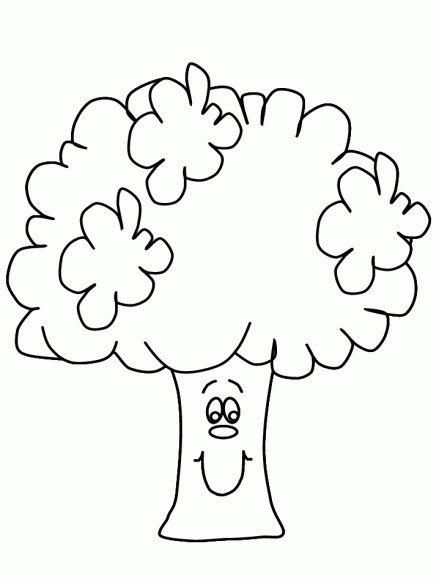 Выполнила:Берник Е.В., педагог дополнительного образования